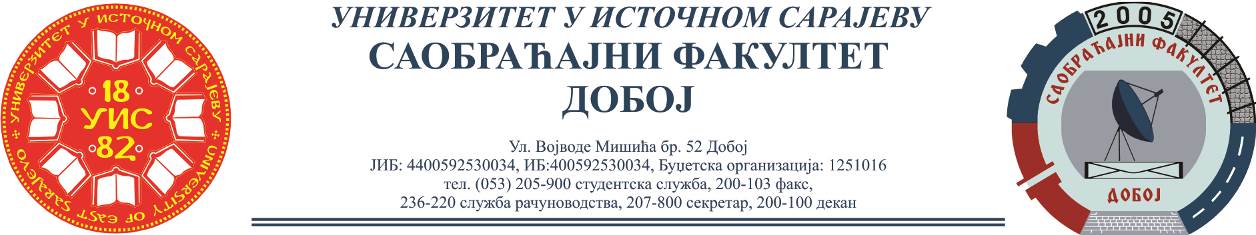 REZULTATI PISMENOG ISPITA IZ PREDMETA OSNOVNI VIDOVI TRANSPORTA I,ODRŽANOG 17.02.2021.Pismeni ispit su položili:Za položeni pismeni dio ispita neophodno je ostvariti minimalno 51 bod.Usmeni dio ispita održati će se u četvrtak, 25.02.2021. u 10:00 h. Ukoliko student želi da ostvari uvid u rad potrebno je da se obrati u kabinet broj 42.	Predmetni profesorDoc. dr Željko Stević		Predmetni asistentEldina Mahmutagić, dipl.ing.saobraćajaRed.br.Ime i prezimeBr.indeksaOstvarenobodova(max 100)1.Bojan Manojlović1419/18752.Nikolina Penava1163/1660